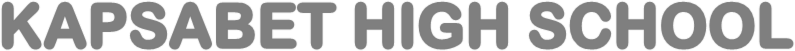 565/2BUSINESS STUDIESPAPER 2JULY/AUGUST 2021PRE-MOCK 1MARKING SCHEME(a) Circumstances that can cause a business to succeed in their activities - Where there is proper location of the business convenient for its operations .i.e Availability of customers.- Where there is favourable government policies it encourages growth and investment.- Where there is political stability and security thus creates certainty and confidence to 	entrepreneurs.- Where there is fair competition to enable business access markets for its goods and services- Where there is use of modern technology in production of goods and services promotingquality production.- Where there is adequate capital to run and expand the business.- Where there is availability of skilled and adequate labor matched to their jobspecialization- Where there is good customer relationship and care to attract and retain clients.- Where there is availability of good infrastructure for business to access its market and inputs.- Where there is proper marketing plans to increase sales.5 well explained points= 10mks(b) Problems facing the savings and credit cooperative societies in Kenya	- Loan defaulting by members as some leave employment due to terminal illness, sacking and personal reasons.- Lack of management skills among members leading to poor management of societies.- Corruption and embezzlement of funds by official- Poor investment decisions by some officials leading to losses.- Stiff competition from commercial banks and micro financial institutions.- Late remittance of members contributions by employers.- High demand for loans against the receipts from monthly contributions.- Retrenchment of workers by both government and private sector has led to financial problems to the society. 5 well explained points= 10mks2. (a) Indicators of a good tax system 					 a)Equity;	Tax burden should be distributed among the tax payers according to their ability to pay	b) Economy;	Collection and administrative cost of the tax should not exceed tax revenue collected	c) Flexibility;	Tax system should be capable of being revised or changed in line with the changing economic conditions.	d) Diversity;	Different types of tax so that tax burden is on different groups of the society.	e)Elasticity;	Tax revenue should be capable of responding appropriately to changes in nationalincome.	f) Simplicity;	The tax system should be understood by tax payers and the collectors. This motivates them to 	pay tax.	g) certain;The one expected to pay should be clearly aware of how much he/she is paying. The taxcollector/government should also be aware of how much it is supposed to collect fromtax.                        5 well explained points= 10mks(b)  Procedure an insured must take when making an insurance claim                     (10mks)Notification of the insurer by the insured that the risk insured against has occurred.Filling a claim form. The insured is issued with a claim form to fill in giving details of the risk based on the principle of utmost good faith.Investigation of the claim. The insurer investigates the claim based on the information in the claim form.Preparation of the assessment report. The insurer assesses the assessors report on the extent of the loss.Payment of the claim .On the assessment  of the claim, the insured prepares to compensate the insured.(5 well explained steps= 10mks)(a) Factors that he must take account when deciding on which method of product promotion to use.Nature of the productNature of the market/Target groupMethod used by competitorsGovernment policyCost of promotion method Objectives of the promoting firm.                                                                                            5 well explained points= 10mks(b)  Weaknesses of using national income statistics as a measure of social welfareIt may be based on inaccurate dataBulk of the wealth held by a few people/Unequal distribution of incomeWealth is created in the expense of peoples health/time for rest and recreation or leisure/no time for family etc.Increased productivity but there is massive environmental pollutionInflation i.e, the price level could have risen by the same proportion as per capita income.Most of the income made due to improvement is all put into more investment and not on improving for instance own housing.Government may be using income earned on goods and services such as military facilities which does not directly improves people’s standards of living.                                                                                                    5 well explained points= 10mks(a) Explain five factors that justify the existence of small scale firms in an economy.Small capital .some businesses remain small because of limitations of investment funds.Where the market served is small .The market demand in a particular industry could be too small that it cannot accommodate large scale firms.If the government demands so. The law may restrict the growth of firms.  Products that are designed to meet customer specification. There are services that require personal attention entrepreneurs that invest in such firms are compelled to operate them in small scale.Desire to retain control by the owner. There are entrepreneurs that start firms and leave them to remain small for fear of loss of control and independence in management if the firm becomes large scale.Rising costs of production.  Some firms that would want to remain small because of fear of increasing cost of production with increase in its level of production.Risk of large scale enterprises. There are huge risks that face large scale enterprises despite the many benefits that accrue to it. To avoid such risks, firms may opt to remain small scale.Expensive goods. Firms that are engaged in the production and sale of expensive and  sell specialized goods are of small scale because the products they are dealing with are too expensive to call for mass production.Quick decision making. In cases where the proprietors want to avoid delay in decision  making, they may opt to maintain a small business as it may require less consultations.Simplicity of small firms. To avoid bureaucracy and complexities   associated   with large scale firms, a proprietor may want to remain small scale.                                                                                                                5 well explained points= 10mks(b) Bartenge TradersBalance SheetAs at 31st May 2014Fixed assetsKsh.Ksh. Equipment                                                24,000√          Capital                                        128,440√  Furniture                                                     6,000√         Add net profit                               27,320√                                                                   30,000                                                                  155,760	Current assetsKsh.                                                  Less drawings                                 20,500√	 Stock                            49,980√                                                                                    135,260        Debtors                        45,770√                                          Short term liabilities        Bank                              38,760√                                        Creditors                            30,450√        Cash                                1,200√            						135,710                                             165,710                                                                                      165,710	 10 ticks @ 1mk= 10mks(a) Problems with an ageing population                                                                   They provide aless mobile labour force- The older a person gets, the less willing they are to move from one place to another or even to change jobs.Low labour supply- Old people are less productive and thus cannot provide the much needed labour forceHigh dependency levels- the old will be less productive and therefore will be highly dependent on the few working group who will then be strained while providing for their needs.The country becomes less progressive because it lacks the input of more energetic youth.May lead to unemployment- this may be due to the fall in demand for goods and services required by the youth.                                                                                                      5 well explained points= 10mks(b) Explain five difference between banking and non-banking financial institutions  (10mks)(a) Importance of encouraging upward communication in an organizationFacilitates quick feedbackEnables the management to receive and accommodate the views and sentiments of all staff in the organization when making decisionsEnables a sense  of belonging among workers thus motivating all members of staffEncourages free dialogue between the junior and senior members of staff                                                                                              4 well explained points= 8mks(b) Lule TradersTrading, Profit and Loss accountDr                           For the year ended 30th April 2015√                                      CrCost of sales:                 Ksh.                         Ksh.Ksh.              Opening stock                                            37,760√          Sales                                         186,000√Add Purchases             115,560√                                 Less Returns In.                                  4,400√Add carriage in.             2,340√                                     Net sales                                          181,600                                             117,900 Less Returns out.     3,550√                      114,350 C.O.G.A.S                                              152,110√Less Closing stock                                    49,980√                                                                 102,130   Gross profit c/f                                        79,470√                                                                         181,600                                                                      181,600 Carriage outwards                                         3,260√     Gross profit b/f                                79,470Salaries                                                          24,470√ Electricity                                                       6,640√Rent                                                                5,760√Sundry expenses                                        12,020√Net profit                                                     27,320√                                                                   79,470                                                                   79,47016 Ticks @ ½ Mark= 8 MarksLule HoldingsBalance SheetAs at 30th April 2015√Fixed Assets:                                             Ksh.                                                                           Ksh.      Motor Van                                             85,000√          Capital                                      250,000√     Furniture                                                20,000√Current Liabilities:	                                                      105,000          Creditors                                      25,000√Current Assets:              Ksh.     Stock                           16,500√     Bank                          103,500√     Cash                            50,000√          170,000                                                                 275,000                                                                  275,0008 Ticks @ ½ Marks= 4 MarksBANKNON BANK FINANCIAL INSTITUTIONSOperate current accountsDo not operate current accountsControlled by the CBKNot controlled by CBKThey issue chequebooksNot allowed to issue chequebooksFormed to offer a wide range of financial servicesFormed to offer specific services in which they were formed for.They usually offer short term loansDesigned to offer medium and long term loansMust open accounts with the central bankMust open accounts with commercial banksThey provide forex servicesThey  do not deal in forexMembers of clearing houseDoes not take part in clearing houseInvolved in credit creationNot involved in credit creation